                                                                                  Baarlo, 18 oktober 2016.(5991NN-10)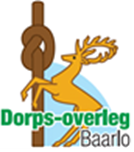 							         (dorpsoverleg@baarlo.nl)Aan het college van burgemeester en wethoudersvan de gemeente Peel en Maas.Geacht college,Reconstructie Napoleonsbaan/ontsluiting Kuukven-Heierhof.Dit plan valt in twee delen uiteen. De hoofdweg met rijwielpaden en aansluitingen verzorgt de provincie en de gemeente sluit hierop aan met de zgn. gemeentelijke plannen. In april 2016 hebben we ambtelijk met de gemeente afspraken gemaakt over voorbereiding van alle werkzaamheden van de zgn. gemeentelijke plannen t.w.aanleg verbinding Kuukven-de Raaij. aanleg fiets-wandelverbinding van uit het dorp door Kuukven om veilig te kunnen wandelen en fietsen naar de Meeren.maatregelen en voorzieningen om het verkeersaanbod op de Bong te verlagen.(gedacht kan worden aan het weren van het vrachtverkeer en laten rijden via omleidingsroutes)een veilige oversteek voor alleen fietsers en wandelen ter hoogte van de Voort. Deze plannen zouden worden uitgewerkt, zodat deze tegelijkertijd met de reconstructie van Napoleonsbaan kunnen worden aangepakt.Het is de kans om mee te liften c.q. aan te sluiten op de werkzaamheden van de provincie. Hierna duurt het tenminste 20 jaar alvorens de provincie weer werkzaamheden zal verrichten aan de Napoleonsbaan. Op 12.10.2016 heeft de provincie over de te verrichten werkzaamheden aan de Napoleonsbaan c.s. een eerste oriënterend gesprek met de omwonenden gevoerd. Wij pleiten –naast realisatie van voormelde gemeentelijke plannen- vooreen goede aan- en ontsluiting van Kuukven, een verbetering van de aansluiting op de Braamhorst-Veldstraat.een goede verkeersafwikkeling van de Bong op de Napoleonsbaan. voor het verbeteren van het fietspad langs de Napoleonsbaan.Nut en noodzaak staan buiten kijf en behoeven niet te wachten tot dat het dorpsontwikkelingsplan Baarlo is vastgesteld.  De provincie komt nog dit jaar met een uitwerking van hetgeen op 12.10.2016 door omwonenden -tijdens de gehouden oriënterende gesprekken- is ingebracht. Zoals gezegd moet de gemeente zelf de zgn. gemeentelijke plannen ontwikkelen en realiseren. De provincie is bereid om te zorgen dat de plannen op elkaar aansluiten.Op 12.10.2016 hebben we ambtelijk nog eens bevestigd gekregen dat de gemeente de voorbereiding van de zgn. gemeentelijke plannen –zoals in april 2016 reeds ambtelijk afgesproken- ter hand neemt en zodat deze plannen nog dit jaar ter oriëntering aan de omwonenden kunnen worden voorgelegd.Wij vertrouwen er op dat U gemeentelijke plannen uitwerkt, zodat ze dit jaar nog aan de omwonenden kunnen worden voorgelegd. Hierna kunnen de plannen definitief worden gemaakt. Op basis hiervan kunnen dan afspraken met de provincie worden gemaakt om de plannen af te stemmen, verbindingen te laten aansluiten en waar mogelijk tegelijk met de werkzaamheden van de provincie in de loop van 2017 uit te voeren.Het bestuur van het Dorpsoverleg Baarlo,De secretaris,				De voorzitter,w.g. A.Gortz				w.g. J.Joosten